ЧЕРКАСЬКА ОБЛАСНА РАДАР І Ш Е Н Н Я18.03.2020 										№ 36-65/VIIПро хід виконання рішення обласної радивід 18.12.2018 № 28-2/VІІ "Про затвердженняПрограми розвитку автомобільних дорігзагального користування Черкаської областіна 2019-2022 роки" (зі змінами)Відповідно до пункту 16 частини першої статті 43 Закону України
"Про місцеве самоврядування в Україні" обласна рада в и р і ш и л а:1. Інформацію Департаменту містобудування, архітектури, будівництва
та житлово-комунального господарства Черкаської обласної державної адміністрації "Про хід виконання рішення обласної ради від 18.12.2018
№ 28-2/VІІ «Про затвердження Програми розвитку автомобільних доріг загального користування Черкаської області на 2019-2022 роки» (зі змінами)" взяти до відома.2. Обласній державній адміністрації, районним державним адміністраціям, іншим виконавцям, зазначеним у Програмі, продовжити її виконання.3. Контроль за виконанням рішення покласти на постійну комісію обласної ради з питань розвитку інфраструктури та житлово-комунального господарства.Голова									А. ПІДГОРНИЙ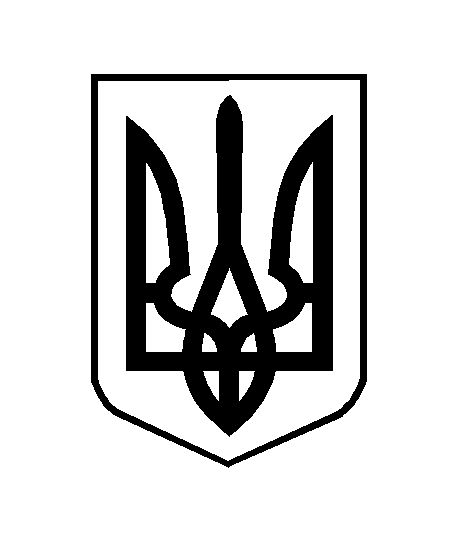 